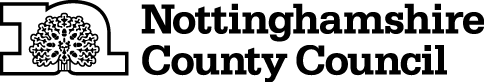 TEMPORARY CLOSURE OF BRIDLEWAYTHE NOTTINGHAMSHIRE COUNTY COUNCIL (EDWINSTOWE BRIDLEWAY NO.11) (TEMPORARY PROHIBITION) CONTINUATION NO.4 ORDER 2022NOTICE IS HEREBY GIVEN that the Secretary of State Transport in pursuance of the powers conferred by Sections 14 and 15 of the Road Traffic Regulation Act 1984 approves of The Nottinghamshire County Council (EDWINSTOWE BRIDLEWAY NO.11) (Temporary Prohibition) Notice 2020 (which came into force on 18th February 2020 and was continued in force by a Continuation Order which came into force on 10th March 2020 and was further continued in force by a Continuation No.2 Order which came into force on 18th August 2020  and was further continued in force by a Continuation No.3 Order which came into force on 18th August 2021 and continues in force until 17th August 2022 inclusive) being extended and continuing in force until 17th February 2023 or until completion of the relevant works, whichever is the sooner.The Order has the following effect:-No person shall: -  proceed on foot,cause any pedal cycle to proceed,cause any horse to proceed,cause any animal to proceed in the following length of Bridleway at Edwinstowe in the District of Newark and Sherwood: -Edwinstowe Bridleway No.11, from the bridge at grid reference SK 6171 6601 to the junction with Edwinstowe Bridleway No.10A at grid reference SK 6188 6595, comprising a distance of approximately 200 metres.    If the works are not completed within the above period, the Order may be extended for a longer period with the further approval of the Secretary of State for Transport.The prohibition is required to protect public safety due to severe erosion caused to the bridleway by flooding, and to facilitate remedial actions. THIS NOTICE DATED THIS 17TH DAY OF AUGUST 2022Corporate Director of PlaceNottinghamshire County CouncilCounty HallNG2 7QPFor more information contact the Rights of Way office on (0115) 977 5680